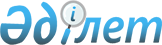 Об установлении объемов субсидий по районам Восточно-Казахстанской области на повышение урожайности и качества продукции растениеводства на 2015 год
					
			С истёкшим сроком
			
			
		
					Постановление Восточно-Казахстанского областного акимата от 03 июня 2015 года N 135. Зарегистрировано Департаментом юстиции Восточно-Казахстанской области 19 июня 2015 года N 3997. Прекращено действие в связи с истечением срока      Примечание РЦПИ.

      В тексте документа сохранена пунктуация и орфография оригинала.

      В соответствии с подпунктом 5) пункта 1 статьи 27 Закона Республики Казахстан от 23 января 2001 года "О местном государственном управлении и самоуправлении в Республике Казахстан", подпунктом 5) пункта 2 статьи 11 Закона Республики Казахстан от 8 июля 2005 года "О государственном регулировании развития агропромышленного комплекса и сельских территорий", в целях реализации постановления Правительства Республики Казахстан от 29 мая 2014 года № 575 "Об утверждении Правил субсидирования повышения урожайности и качества продукции растениеводства, стоимости горюче-смазочных материалов и других товарно-материальных ценностей, необходимых для проведения весенне-полевых и уборочных работ, путем субсидирования производства приоритетных культур и стоимости затрат на возделывание сельскохозяйственных культур в защищенном грунте" Восточно-Казахстанский областной акимат ПОСТАНОВЛЯЕТ:

      1. Установить объемы субсидий по районам Восточно-Казахстанской области на повышение урожайности и качества продукции растениеводства на 2015 год согласно приложению к настоящему постановлению.

      2. Контроль за исполнением настоящего постановления возложить на заместителя акима области Мусина Д. М.

      3. Настоящее постановление вводится в действие со дня его первого официального опубликования. 

 Объемы субсидий по районам Восточно-Казахстанской области на повышение урожайности и качества продукции растениеводства, на 2015 год
					© 2012. РГП на ПХВ «Институт законодательства и правовой информации Республики Казахстан» Министерства юстиции Республики Казахстан
				
      Аким области

Д. Ахметов
Приложение к постановлению
Восточно-Казахстанского
областного акимата
от "3" июня 2015 года № 135№ п/п

Наименование районов, городов

Объемы субсидий, тысяч тенге

1

Аягозский

46 490

2

Бескарагайский

109 838

3

Бородулихинский

545 750

4

Глубоковский

251 617

5

Жарминский

75 425

6

Зайсанский

115361

7

Зыряновский

199 450

8

Катон-Карагайский

113259

9

Кокпектинский

365 765

10

Курчумский

32 914

11

Тарбагатайский

77 299

12

Урджарский

409544

13

Уланский

219 644

14

Шемонаихинский

300874

15

г. Усть-Каменогорск

79 724

16

г. Семей

172 244

17

г. Риддер

27 810

Итого:

Итого:

3143173

